NVŠ programos „Garsų fabrikas 2“ veikla2024 metų kovo 8 dieną Biržų „Saulės“ gimnazijos mokiniai, dalyvaujantys NVŠ programoje „Garsų fabrikas2“, sudarę dvi grupes, dalyvavo Vaškuose vykusiame  lietuviškos dainos konkurse „Laisvės akordai 2024 .Laisvasis mokytojas Elmaras Duderis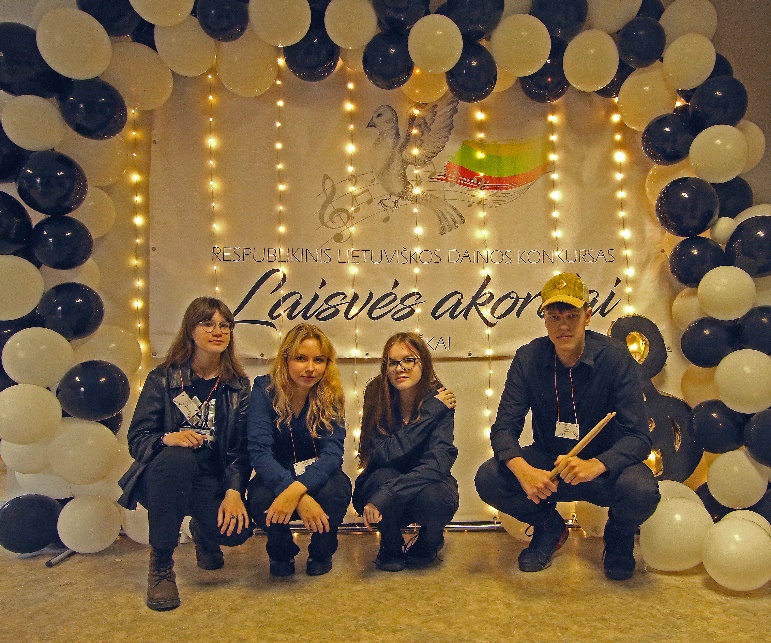 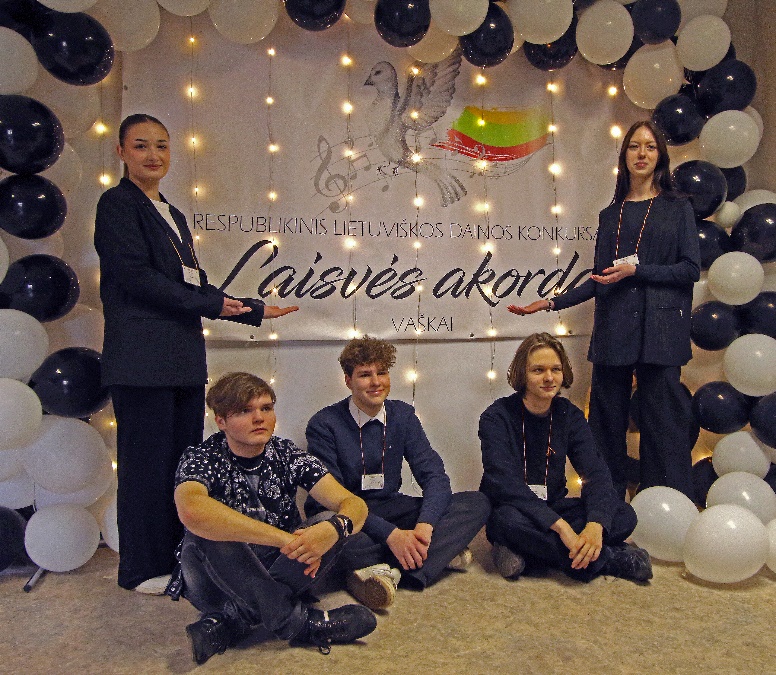 